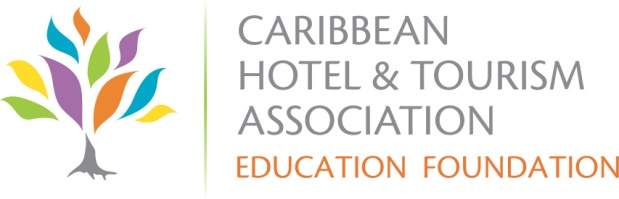 CORPORATE DONOR FORMCorporations participating in support of Caribbean nationals studying hospitality and tourism related courses in approved colleges and universities, both in the Caribbean and overseas, are rewarded with the gratitude of the students, the hoteliers and the National Hotel Associations across the region.The Caribbean Hotel and Tourism Education Foundation (CHTAEF) was established in 1987 as a non-profit organization, through which scholarships and special assistance are made available for the education of Caribbean hotel industry personnel and students pursuing hotel careers. As part of its mission, the Foundation provides people throughout the Caribbean region with an awareness of the industry’s varied career opportunities, as well as technical and professional development. Since 1987, the Foundation has awarded nearly to US$2 million in scholarships and grants to applicants who demonstrate a strong commitment to the hotel and tourism industry.  The CHTAEF is a U.S. IRS approved 501c3 charity with all donations fully deductible.Donation Amounts and number of Scholarships in Donor’s Name:(Please check the box to the right of your scholarship donation.)$25,000 provides 5 Scholarships [  ]$20,000 provides 4 Scholarships [  ]$15,000 provides 3 Scholarships [  ]$10,000 provides 2 Scholarships [  ]$5,000 provides 1 Scholarship [  ]COMPANY NAME:______________________________________________________ADDRESS_____________________________________________________________Telephone_________________ E-mail______________________________________AUTHORIZED BY:(Print)__________________________(Signature)______________________________